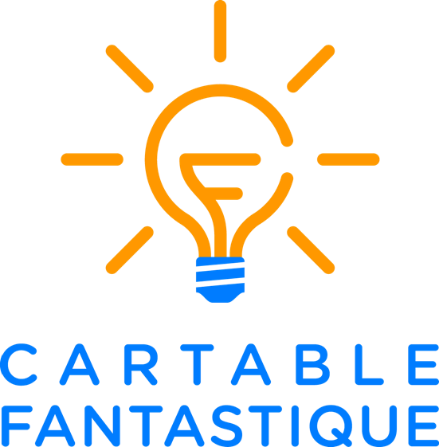 CYCLE 2 – CALCULLes doublesLe cahier d’exercices pour la classe Les Fantastiques Exercices de Mathématiques              www.cartablefantastique.fr  1   Colorie les cartons avec des doubles.    1 + 3     2 + 2     4 + 4     2 + 3     1 + 1     3 + 1     3 + 3 .   4 + 2.  2   Complète l’opération et la phrase.     1 + 1 = …….  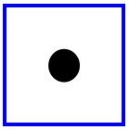 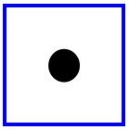    Le double de 1 c’est ……  2 + 2 = …….  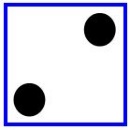 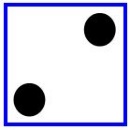   Le double de 2 c’est …… 3 + 3 = …….  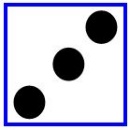 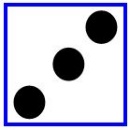    Le double de 3 c’est ……   4 + 4 = …….  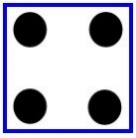 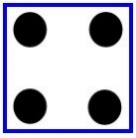    Le double de 4 c’est ……   5 + 5 = …….  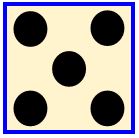 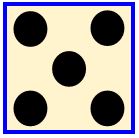    Le double de 5 c’est ……   3   Colorie le double de chaque nombre. 5  10     8 .   6         2  6     8     4 .   4  3     10     8        3  7     6     4 .   1  2     4     7 . 6  9     12 .   7      4   Colorie le double des carrés.   5   Calcule ces doubles.  Tu peux colorier les gommettes pour t’aider. 2  +  2  = …….                  1  +  1  = …….    4  +  4  = …….    3  +  3  = …….    5  +  5  = …….      6   Colorie la bonne réponse.Nadia et Sami ont des fleurs. 
Nadia a 3 fleurs. Sami a 6 fleurs. Sami a plus de fleurs que Nadia. Mais en a-t-il le double ?    OUI     NON .Enzo et Marie ont des pommes. 
Enzo a 2 pommes.  Marie a 5 pommes. Marie a plus de pommes que Enzo. Mais en a-t-elle le double ?   OUI    NON.Lisa, Tom et Sami ont des fleurs. Lisa a 4 fleurs. Tom a 7 fleurs et Sami en a 8.Tom et Sami ont plus de fleurs que Lisa. Mais qui en a le double ?
 TOM    SAMI.  7   Recopie et calcule ces doubles. 1 + 1 = …….   2 + 2 = …….   3 + 3 = …….   4 + 4 = …….   5 + 5 = …….  8   Calcule et complète la réponse.Simon a 2 fleurs. 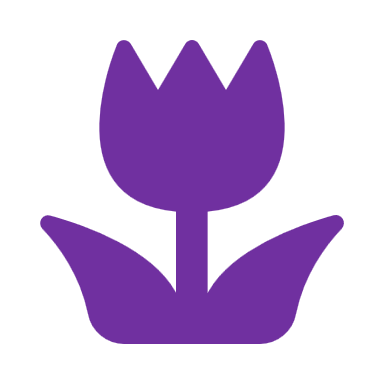 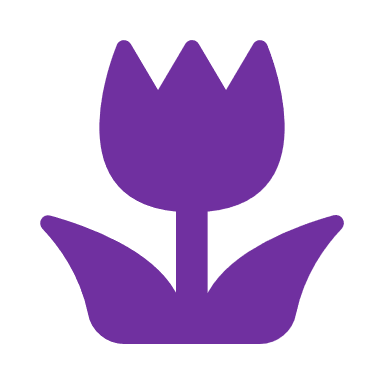 Camille a le double de fleurs. Combien de fleurs a Camille ? ………. + ………. = ……….Camille a ………. fleurs. Jade a 4 pommes. 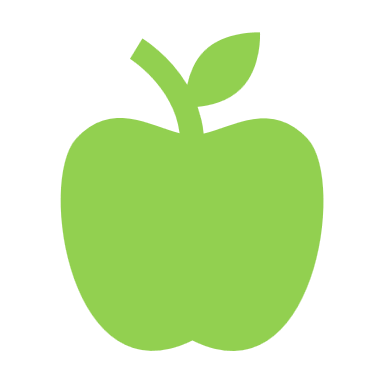 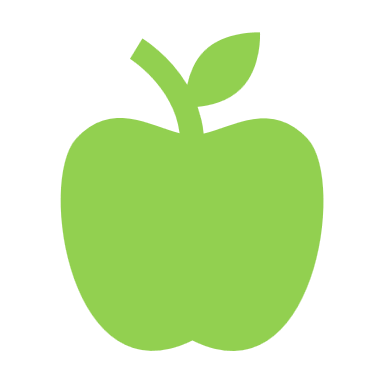 Marie a le double de pommes. Combien de pommes a Marie ?                  ………. + ………. = ……….Marie a ………. pommes. Rémi a 1 voiture. 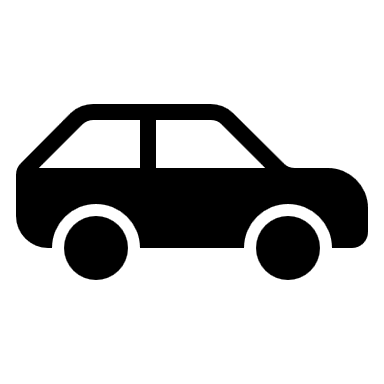 Manon a le double de voitures. Combien de voitures a Manon ?………. + ………. = ……….Manon a ……….voitures.   9   Écris le double de ces nombres. Le double de 2 est  ………. .Le double de 4 est  ………. .Le double de 3 est  ………. .Le double de 1 est  ………. .Le double de 5 est  ………. . 10   Colorie les étiquettes avec des doubles.    6 + 6    5 + 1    7 + 4    5 + 5    8 + 8    6 + 5    9 + 9.  11   Quel est le double de ce nombre ? Colorie la bonne étiquette. 6  7     9     12 .  5  10     13  . 17 .  7  14     19     11 .9  12     14     18 .8  16     18  . 11 . 10  20     15 .   19 .  12   Relie.   13   Complète l’opération et la phrase.    8 + 8 = …….    Le double de 8 est ……   6 + 6 = …….    Le double de 6 est ……  7 + 7 = …….    Le double de 7 est ……  9 + 9 = …….    Le double de 9 est ……  14   Calcule et complète la réponse. Sami a 6 pommes. Lisa a le double de pommes. Combien de pommes a Lisa ? 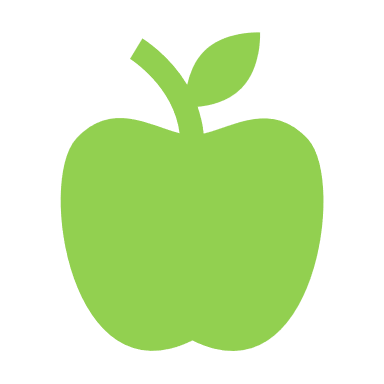 ………. + ………. = ……….Lisa a ………. pommesJade a 7 fleurs. Rémi a le double de fleurs. Combien de fleurs a Rémi ?………. + ………. = ……….Rémi a ………. fleurs.   15   Calcule les doubles. 8 + 8 = …….   9 + 9 = …….   7 + 7 = ……. 10 + 10 = …….  6 + 6 = …….     16   Calcule. Lisa collectionne les timbres. Elle a 8 timbres. Nadia en a le double. Combien Nadia a-t-elle de timbres ? ………… + ……….. = ………..Nadia a  …………  timbres. Sami achète 6 bananes. Camille en achète le double. Combien Camille achète-t-elle de bananes ?………… + ……….. = ………..Camille achète   ………… bananes.Marie a 8 ans. Son cousin a le double de son âge. Quel âge a le cousin de Marie ?………… + ……….. = ………..Le cousin de Marie a …………  ans.   17   Écris le double de ces nombres. Le double de 6 est  ………. .Le double de 7 est  ………. .Le double de 8 est  ………. .Le double de 9 est  ………. .Le double de 10 est  ………. .  18   Relie.   19   Colorie le double de chaque nombre.8 11   16 . 19.5 10    9  . 13.1 10    2  .  5 .4  8    12 . 10.2  6     8  .  4 .9 17   18 . 15.7 18   14 . 16.3  8     7  .  6 .6 12   13 . 14.  20   Calcule les doubles. 5 + 5 = …….   2 + 2 = …….   7 + 7 = …….   9 + 9 = …….   1 + 1 = ……. 3 + 3 = …….   8 + 8 = …….   4 + 4 = …….  6 + 6 = …….    21   Écris le double de ces nombres. Le double de 2 est  ………. .Le double de 5 est  ………. .Le double de 4 est  ………. .Le double de 7 est  ………. .Le double de 6 est  ………. .Le double de 3 est  ………. .Le double de 8 est  ………. .Le double de 9 est  ………. .Le double de 1 est  ………. .Le double de 10 est  ………. .  22   Colorie les nombres qui sont des doubles.  10      11  .    8       16       7   .   5   .   4       12  .    15      19       2  .    9  .   23   Calcule et complète la réponse.La maîtresse a 9 crayons. Jade en a le double. 
Combien Jade a -t-elle de crayons ?………… + ……….. = ………..Jade a ……….. crayons.  24   Relie.   25   Calcule les doubles. 1 + 1 = …….   10 + 10 = …….   2 + 2 = …….   20 + 20 = …….   3 + 3 = ……. 30 + 30 = …….   4 + 4 = …….   40 + 40 = …….  5 + 5 = …….  50 + 50 =  …….  26    Complète avec des doubles.  Exemple : 30 + 30 = 60 ……… + ……… = 80……… + ……… = 20……… + ……… = 100……… + ……… = 40  27   Écris le double de ces nombres. Le double de 6 est  ………. .Le double de 60 est  ………. .Le double de 7 est  ………. .Le double de 70 est  ………. .Le double de 8 est  ………. .Le double de 80 est  ………. .Le double de 9 est  ………. .Le double de 90 est  ………. .  28   Calcule les doubles. 6 + 6 = …….   60 + 60 = …….   7 + 7 = …….   70 + 70 = …….   8 + 8 = ……. 80 + 80 = …….   9 + 9 = …….   90 + 90 = …….    29   Résous les problèmes. Jade a 30 ans. Sa mère a le double de son âge. Quel âge à la maman de Jade ?………… + ……….. = ………..La maman de Jade a ……….. ans.Nadia a 50 perles et sa sœur en a le double.  
Combien de perles a la sœur de Nadia ?………… + ……….. = ………..La sœur de Nadia a ……….. perles.  30   Calcule les doubles. 100 + 100 = …….   200 + 200 = …….   300 + 300 = …….   400 + 400 = …….   500 + 500 = …….   31    Complète avec des doubles.  …… + …… = 200…… + …… = 400…… + …… = 1 000…… + …… = 600…… + …… = 800  32    Compte de double en double.  33   Calcule les doubles. 60 + 60 = …….   200 + 200 = …….   9 + 9 = …….   30 + 30 = …….   400 + 400 = …….50 + 50 = ………7 + 7 = ……….80 + 80 = ……….   34   Résous les problèmes. Lola court pendant 20 minutes.Maxence court le double de minutes.Combien de minutes Maxence a-t-il couru ?………… + ……….. = ………..Maxence a couru ……….. minutes.En 1990, le village avait 300 habitants. Aujourd’hui, il y en a le double. Combien y-a-t-il d’habitants dans le village aujourd’hui ?………… + ……….. = ………..Aujourd’hui, il y a ……….. habitants dans le village.À sa naissance, l’éléphanteau Paco pèse 90 kilos. Son frère, âgé de 7 mois, pèse le double. Combien de kilos pèse le frère de Paco ?………… + ……….. = ………..Le frère de Paco pèse ……….. kilos.  35   Calcule les doubles. ………. + ……… = 10………. + ……… = 600………. + ……… = 40………. + ……… = 120………. + ……… = 200………. + ……… = 800………. + ……… = 140………. + ……… = 16  36   Complète les phrases. Le double de 30 est 60 .Le double de 4 est 8 .Le double de 34 est ………… .Le double de 200 est 400.Le double de 20 est ……… .Le double de 220 est ……….. .Le double de 50 est  ………. .Le double de 8 est  ………. .Le double de 58 est  ………. .Le double de 70 est  ………. .Le double de 3 est ………… .Le double de 73 est ……….. .  37   Décompose les nombres pour trouver leur double. Exemple :  162  = 100 + 60 + 2Double chaque nombre de l’opération et calcule :200 + 120 + 4 = 324 Le double de 162 est 324. 36 = ……….. + …………Double chaque nombre et calcule : …………. + ………. = ……………Le double de 36 est ………… .328 = ……….. + ………… + ……….Double chaque nombre et calcule : ……. + ……. + ……. = ……………Le double de 328 est ………… .84 = ……….. + …………Double chaque nombre et calcule : …………. + ………. = ……………Le double de 84 est ………… .543 = ……….. + …………+ ……….Double chaque nombre et calcule : ……. + ……. + ……. = ……………Le double de 543 est ………… .  38   Même exercice que précédemment.  142 = ……….. + ………… + …………Double chaque nombre et calcule : ………. + ………. + ……… = ………Le double de 142 est ………… .234 = ……….. + ………… + ……….Double chaque nombre et calcule : ……. + ……. + ……. = ……………Le double de 234 est ………… .75 = ……….. + …………Double chaque nombre et calcule : …………. + ………. = ……………Le double de 75 est ………… .628 = ……….. + …………+ ……….Double chaque nombre et calcule : ……. + ……. + ……. = ……………Le double de 628 est ………… .5 + 5 =7 + 7 = 8 + 8 = 6 + 6 = 10 + 10 = 9 + 9 = 12   16 20 10 14 186 + 6 4 + 4 5 + 5 7 + 7 2 + 210   4 14 8 123 + 3 30 + 30 2 + 220 + 204 + 440 + 4040   8 4 60 80 65108020160